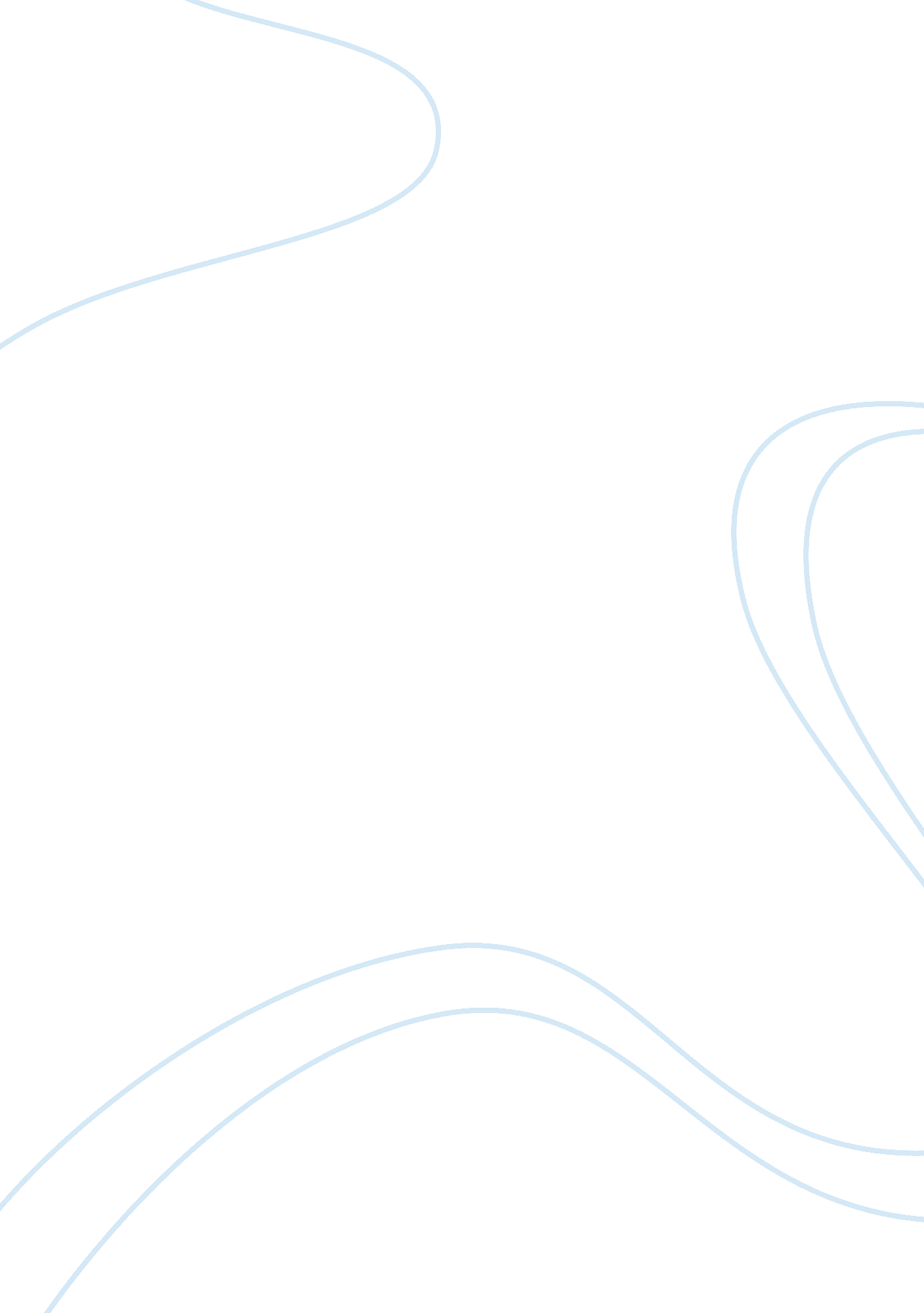 If skin from the bottom and this causes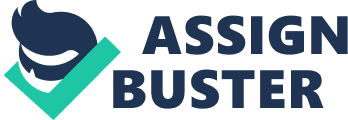 If you decide togrow a beard you have to know that beard can offer a lot of your looks forsophistication, but it can also have drawbacks. If you don’t know how to care beard, you may be tormented by an unpleasant beard itch. This short guide will helpyou understand why your beard is being touched and at the same time teach youhow to get rid of itching. WHAT DOES THESHOULD BE URGENT? Not all beards arecreated equally – some beards can iterate more than others. For many, bearditching can become unbearable, even forgoing a bearded look forever. But wait! Put the razor in place! There are manyreasons why your beard can be itchy. Finding a problem can stop it. NEW GROWING BEARD Most beards areitching when starting to grow it, because too much shaving year your skin isused to be without a beard. If you never haveto scatter, every tip of the beard’s hair is like a conical shape, which makesit soft and round. When the beard grows, there is no friction with hairfollicles and no irritation. However, when shaved, the razor blade cleaves thehair at a sharp angle, which can cause skin irritation when growing. Thisproblem may be even worse if you choose to shave well, because the shavingangle is sharper and tighter. High quality razors, shaving brushes and shavingfacilities for close shaving, raise skin from the skin, creating a cleanershave. This would not bea problem if you are constantly shaken, but if you decide to grow a beard, thesharp edges of the hair under the skin irritate the hair follicles. They comein contact with the skin from the bottom and this causes skin irritation. Andit does not happen with just one hair follicle, but with all sorts of it. Andit’s very unpleasant. Itching usuallytakes place at the third growing week, so lock it! Your beast will be worth it. FULLY GROWED BEARD Unfortunately, notonly the new beard is itching. There are manyreasons why full-grown beards are itchy, but the most common ones are dry skinor coarse hair (or both). Bearded hair, especially rough and hard hair, will constantly rub in your skin when you move. It can cause itching and irritation even for well-moisturized skin, but if yourskin is dry, it becomes a double problem. Dead skin cellsare constantly eroding from your face (nasty, but it’s true), but if you have abeard, they can get stuck in it. Dry skin further exacerbates the situation asmore dead skin cells accumulate. It causes persistent skin pruritus. But dont worry. Wehave some tips to help you stop the beard’s itch, make life easier and keepyour stylish, masculine look alive. HOW TO STOP BEARDITCHINGWASH BEARD If you can preventstinging dead skin cells on your face then it’s less likely to have itchybeard. Washing a beard every day (or every few days) is a great solution. However, beardhair is not the same as the hair on your head, I’m sure you’ve noticed. It isan androgenic hair, which means that it depends on the amount of testosteronein the body. They grow differently than hair on their heads – they are oftendenser and more prickly. If you use shampoo or soap that is not created forthis type of hair, it will remove the natural oils that are needed for thebeards to stay healthy. Ordinary soap drains the skin under the hair, resultingin problems with dead skin cells and skin itching. Instead of aregular soap or shampoo, use a special soap created for beard. It is designedfor both your beard and facial skin. CONDITIONING ANDCARE OIL Conditioning isdesigned to irrigate the very beard. We’ve mentioned that itching can be causedby rough hair that is rubbing your skin. Beard conditioner softens beard hair. It not only stops the beard’s itch, but also creates a softer, more controlledbeard appearance, which makes your beard look beautiful! All this can beachieved with special beard oils or beer balms. Oils and balsams are designedto moisturize both your beard and the skin behind it, which is also veryimportant. Many bearded oils or balsams can ease the growth of the beard, helping your beards grow faster and denser. They also help shape a beard! BEARD COMBING Comb with brush. Beard combing is adetail that people often look at, but it has many benefits. Combing helps bearslook soft, controlled, and also “ learned” to grow their hair in theright direction. Beard combing also helps to remove dirt from your beard, whichaccumulates throughout the day. You should combthe beard before and after washing. Comforting before beard washing removesdirt and skin cells, and combing after beard washing 